BURDUR MEHMET AKİF ERSOY ÜNİVERSİTESİYEŞİLOVA İSMAİL AKIN TURİZM MESLEK YÜKSEKOKULUANTALYA TURİZM FUARINA ZİYARET GERÇEKLEŞTİRİLDİ.Yeşilova İsmail Akın Turizm Meslek Yüksekokulu Öğrencileri, sektörel eğitim gezileri kapsamında 26 Ekim'de 5. Antalya Turizm Fuarın Öğr.Gör.Dr.Faruk GÖKÇE ve  Öğr.Gör.Bilal KARASAKAL koordinatörlüğünde  ziyaret gerçekleştirildi.            Türkiye'nin ve bölgenin sayılı turizm buluşmaları olarak nitelendirilen Antalya Turizm Fuarına ,Turist Rehberliği, Turzim ve Otel İşletmeciliği ve Aşçılık Programlarından 50 (elli) öğrenci katılım sağladı. Sektörel alanda tam uygulama sistemini uygulayan İsmail Akın  Turizm Meslek Yüksekokulu öğrencileri 35 ülkeden 25 binin üzerinde turizm profosyonelinin yer aldığı fuarda sektördeki son gelişmeleri ve pazarlama alanında yer alan seyahat acentaları ile görüşme imkanı buldu.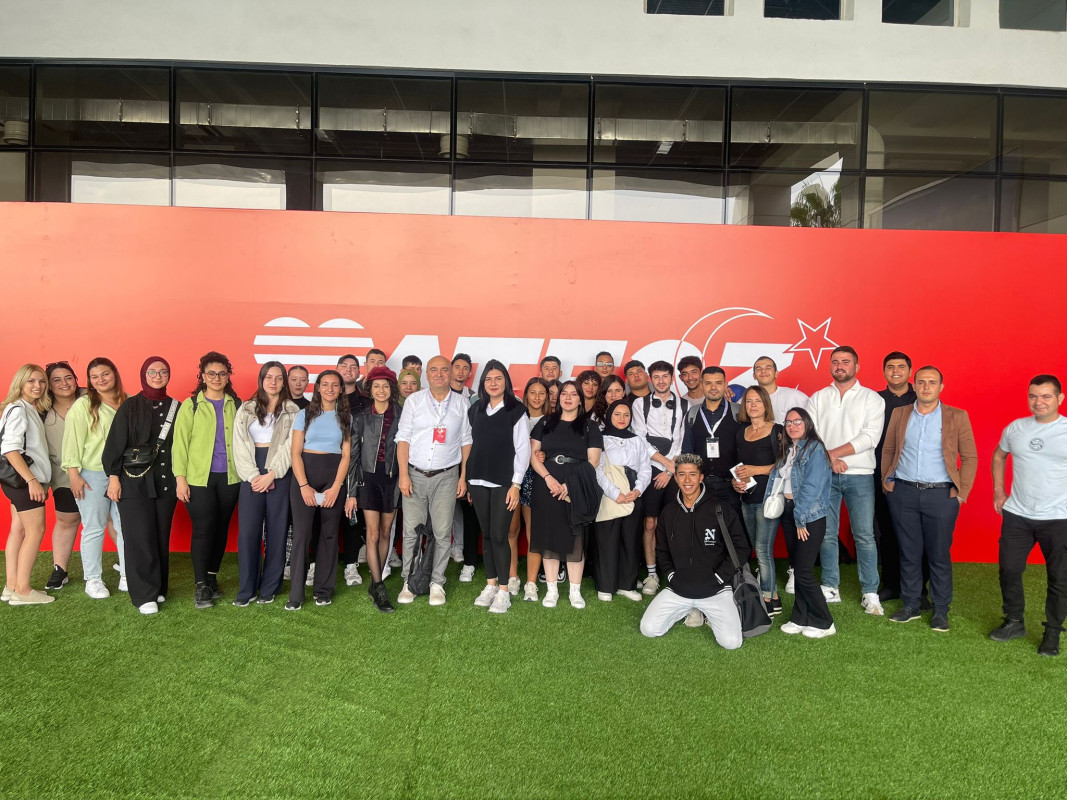 